Załącznik nr 1 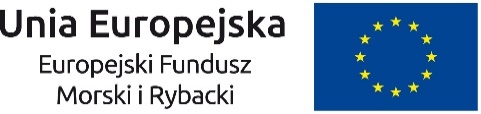 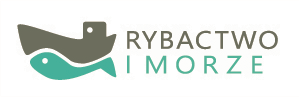 ................................(pieczęć Wykonawcy)FORMULARZ OFERTOWY Zamawiający:Słupskie Wodne Ochotnicze Pogotowie Ratunkowe ul. Szczecińska 9976-200 Słupske-mail: biuro@wopr.slupsk.plwww.wopr.slupsk.pltel.: 59 843 17 08REGON: 000825002NIP: 839 22 22 537Wykonawca:…………………………………………………………………………………………………………………………………………………………………………………………………………………………………………………………………………………………………………………………………………………………………………………………                                  (pełna nazwa i adres siedziby Wykonawcy)prowadzący działalność na podstawie wpisu do Centralnej Ewidencji i Informacji o Działalności Gospodarczej Rzeczypospolitej Polskiej/ wpisu do Krajowego Rejestru Sadowego nr…………………………………………………………  Województwo:……………………………………Numer telefonu:…………………………….           Email……………………………Odpowiadając na zaproszenie do składania ofert dotyczące zamówienia publicznego pn. Budowa budynku szkoleniowo-socjalnego oraz garażu dwustanowiskowego wraz z wewnętrzną linią zasilającą w miejscowości Machowinko, gmina Ustka” w ramach zadania inwestycji pn.: „Otwarcie kompleksu rekreacyjno-sportowego przeznaczonego na użytek publiczny w tym dla seniorów i osób niepełnosprawnych”.prowadzonego w związku z realizacją projektu„Realizacja lokalnych strategii rozwoju kierowanych przez społeczeństwo” w ramach Priorytetu 4 „Zwiększenie zatrudnienia i spójności terytorialnej’, objętego Programem Operacyjnym „Rybactwo i Morze”, z wyłączeniem projektów grantowych”.oferuję/emy wykonanie całego przedmiotu zamówienia za cenę:cena netto: ................. zł, (słownie:.......................................................................................zł),podatek VAT ..............%, tj. ...................... (słownie...............................................................zł),cena brutto: ...................zł, (słownie.......................................................................................zł).Zamówienie wykonamy w terminie: do 4 miesięcy od dnia podpisania umowy Oświadczam/y, że:Oferowana cena jest ceną ryczałtową, która uwzględnia wszystkie koszty niezbędne do należytego wykonania zamówienia.Zapoznałem się z zapytaniem ofertowym i nie  wnoszę do nich zastrzeżeń oraz zdobyłem konieczne informacje potrzebne do właściwego wykonania zamówienia.W celu realizacji Umowy zapewnię odpowiednie zasoby techniczne  oraz personel posiadający zdolności, doświadczenie, wiedzę oraz wymagane uprawnienia, w zakresie niezbędnym do wykonania przedmiotu Umowy, zgodnie ze złożoną Ofertą i obowiązującym prawem.Posiadam wiedzę i doświadczenie wymagane, przepisami prawa, do realizacji robót budowlanych będących przedmiotem Umowy.Dysponuję odpowiednimi środkami finansowymi umożliwiającymi wykonanie przedmiotu UmowyUważam się za związanego niniejszą ofertą na czas wskazany w zapytaniu ofertowym, tj. 30 dni od terminu składania ofert.Oświadczamy, że okres gwarancji na roboty budowlane będzie wynosił minimum 12 miesięcy licząc od daty odbioru końcowego.Zapoznałem się z treścią wzoru umowy dla niniejszego zamówienia, nie wnoszę do niego zastrzeżeń i w przypadku uznania mojej oferty za najkorzystniejszą, umowę zobowiązuję się zawrzeć w miejscu i terminie jakie zostaną wskazane przez zamawiającego.………………………                                                                          ………………………….         Nazwa i adres Wykonawcy  					Podpis Wykonawcylub pieczątka firmowa					           osoby upoważnionej                                                        NIPREGON